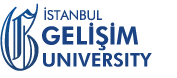 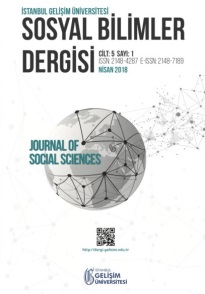 İstanbul Gelişim Üniversitesi Sosyal Bilimler Dergisi Istanbul Gelisim University Journal of Social SciencesISSN No: 2148-4287e-ISSN No: 2148-7189DECLARATION OF ETHICAL RESPONSIBILITY AND COPYRIGHT TRANSFER FORMTitle of Article……………………………………………………………………………………………………………………………………….Author (s)……………………………………………………………………………………………………………………………………………..The undersigned hereby agrees that Istanbul Gelisim University Journal of Social Sciences disclaims any responsibility or liability for the scientific content, results and interpretation of the submitted article. The undersigned author (s) warrants that the article is in compliance with publishing ethics, it is his/her own, original work and that it has neither been published previously nor is currently being considered for publication elsewhere.Author hereby grants and assigns to Istanbul Gelisim University Journal of Social Sciences the exclusive copyright of the cited article in the event the work is published therefore bears responsibility in the process leading to submission.With this agreement the copyright of the above article is transferred to Istanbul Gelisim University Journal of Social Sciences that is commissioned for publication. All copies of part or all of the article made under any of the author rights shall include the appropriate bibliographic citation with a link to the final, published article in Istanbul Gelisim University Journal of Social Sciences. In any stage of the scientific evaluation process, the Editor-in-Chief and deputy editors of the journal reserve a right to request revisions and corrections from the author (s) that may be subject to further refereeing and revising. This form must be signed by all authors whose names appear on the submission:                  Author’s name                                     Signature                              Date (dd/mm/yyyy)1 	………………………………………………		…………………………………….	…………………………………2	……………………………………………..		…………………………………….	…………………………………3	……………………………………………..		…………………………………….	…………………………………4 	………………………………………………		…………………………………….	…………………………………5	……………………………………………..		…………………………………….	…………………………………6	……………………………………………..		…………………………………….	………………………………… 7 	………………………………………………		…………………………………….	…………………………………8	……………………………………………..		…………………………………….	…………………………………9	……………………………………………..		…………………………………….	………………………………… * After approval, please upload the form via the "send article" section on http://dergipark.gov.tr/igusbd web page. Please use an additional page if necessary.Istanbul Gelisim University Journal of Social Sciences (IGUJSS), is an international peer-reviewed journal and will be issued biannually in April and October. The journal is indexed by organizations such as TÜBİTAK-ULAKBIM TR Directory, DOAJ, SOBIAD, Ulrich's, PROQUEST, Discovery Service, CrossRef, Open Academic Journal Index (OAJI), Advanced Science Index (ASI), Directory of Research Journals Indexing (DRJI), ULRICHS Global Serial Directory. It is archived in ULAKBİM Dergipark and OpenAIRE system. Our journal can be reached from the following web page.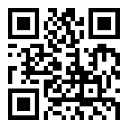 http://dergipark.gov.tr/igusbd 